Información de los investigadores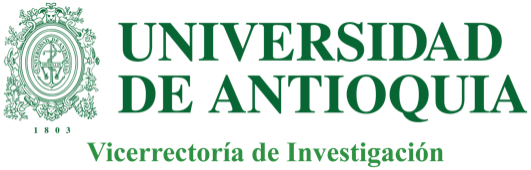 Premio a la Investigación Universidad de Antioquia2021Conocemos y aceptamos las condiciones del Premio a la Investigación Universidad de Antioquia y damos fe que los datos aquí consignados son verídicos. Declaramos ser autor(es) y único(s) responsable(s) de la investigación postulada al Premio a la Investigación UdeA.Firmas de todos los concursantesConocemos y aceptamos las condiciones del Premio a la Investigación Universidad de Antioquia y damos fe que los datos aquí consignados son verídicos. Declaramos ser autor(es) y único(s) responsable(s) de la investigación postulada al Premio a la Investigación UdeA.Firmas de todos los concursantes